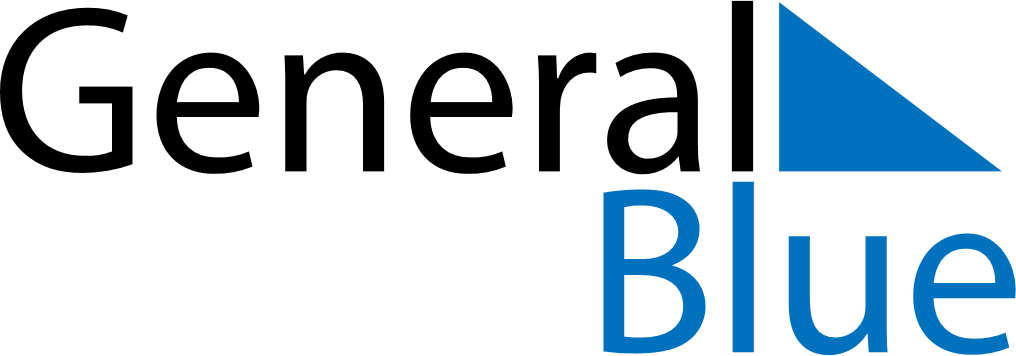 June 2020June 2020June 2020June 2020ParaguayParaguayParaguaySundayMondayTuesdayWednesdayThursdayFridayFridaySaturday123455678910111212131415161718191920Chaco Armistice2122232425262627282930